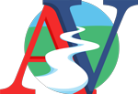 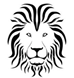 Anker Valley Primary AcademyCurriculum OverviewUnit 1(6 weeks)Unit 2(6 weeks)Unit 3(6 weeks)Unit 4(6 weeks)Unit 5(6 weeks)Unit 6(6 weeks)VirtuesCaring, Helpfulness, Co-operation, Courage & KindnessCaring, Helpfulness, Co-operation, Courage & KindnessCleanliness, Fairness, Friendliness, Patience & RespectCleanliness, Fairness, Friendliness, Patience & RespectCourtesy, Forgiveness, Determination, Self-Discipline & GratitudeCourtesy, Forgiveness, Determination, Self-Discipline & GratitudeReceptionAll About MeRE: Special Places and Festivals PE: Improve Balance / Autumn UnitLight and Dark / Celebrations(Bonfire Night, Diwali, Christmas)RE: The Birth of JesusPE: Multi Skills / Winter and Christmas UnitTraditional TalesRE: Relationships, promises and church wedding celebrations.RE: Easter celebrationsPE: Improve Throwing / Dance FairytalesPE: Improve Catching / Dance FairytalesTraditional TalesRE: Relationships, promises and church wedding celebrations.RE: Easter celebrationsPE: Improve Throwing / Dance FairytalesPE: Improve Catching / Dance FairytalesOn the Farm& MinibeastsRE: Caring for creationPE: Multi Skills / Minibeasts UnitUnder the SeaRE: Helping othersPE: Improve Agility / Under the Sea UnitYear 1Changes in Living Memory (History Focus)Seasonal ChangesDiscovering Charcoal Mechanisms: Wheels and axles (Moving Toys)RE: CaringTechnology Around UsPE: Throwing & Catching / GymnasticsSeasons(Geography Focus)Seasonal ChangesWax Resist Autumn Leaves RE: BelongingDigital PaintingPE: Football / Dance: WeatherPeople Who Help Us(History Focus)Everyday MaterialsDrawing Spirals Textiles: Making a safety jacket for Teddy or a medical bag for Florence NightingaleRE: CelebrationsMoving a RobotPE: Orienteering / Multi skillsTamworth in the United Kingdom(Geography Focus)Everyday MaterialsDrawing FeathersRE: FamiliesGrouping DataPE: Striking & Fielding / DodgeballThe Story of Our Local Area(History Focus)PlantsPlasticine Print MakingRE: Answers Digital WritingPE: Tri Golf / Health-related ExerciseAll Around the World(Geography Focus)Animals Including HumansMaking Magic SpellsCooking and Nutrition: Preparing Fruits and Vegetables from around the world / Vegetable KebabsRE: WorshipProgramming AnimationsPE: Athletics / DanceYear 2Villages, Towns and Cities(Geography Focus)Living ThingsMaking Sketchbooks / Making Boats that FloatRE: Caring for the natural worldInformation Around UsPE: Football / Dance: AnimalsCastles(History Focus)Living ThingsColour Wheel / Mini Beast CollageMechanisms: Castle draw bridgesRE: Valuing new lifeDigital PhotographyPE: Orienteering / GymnasticsKenya(Geography Focus)PlantsDrawing Cartoon Characters / Making MoneyCooking and Nutrition: Brazilian CuisineRE: Worship and ceremoniesRobot Algorithms PE: Kick Rounders / Dance SambaPioneering Women(History Focus)Animals Including HumansMaking Animal MasksRE: Belonging to a groupPictograms PE: Striking & Fielding / Health related exerciseAt the Seaside(Geography Focus)Materials Houses from Around the World / Be an ArchitectRE: Storytelling through sacred writingsMaking MusicPE: Tri Golf / Dance Under the seaThe First Aero plane Flight(History Focus)MaterialsMono Printing / Dressing Up as FossilsStructures: Design & make an aeroplaneRE: Showing kindness and goodnessAn Introduction to QuizzesPE: Athletics / DodgeballYear 3Stone Age and Iron Age(History Focus)Forces and MagnetsQuentin Blake’s DrawingsTextiles: Purses / WalletsRE: Exploring living by rulesConnecting ComputersPE: Tag Rugby / BasketballStone Age and Iron Age(History Focus)Forces and MagnetsMaking Drawings MoveRE: Religion in the homeStop Frame AnimationPE: Hockey / Dodgeball France(Geography Focus)PlantsA Cheerful OrchestraCooking and Nutrition: French CuisineRE: Symbols of worshipSequence in MusicPE: Orienteering / GymnasticsThe Romans(History Focus)Animals Including HumansTypography for ChildrenRE: Sharing special food Branching DatabasesPE: Cricket / Dance The RomansMountains, Volcanoes and Earthquakes(Geography Focus)Rocks3D Visual Map MakingElectrical: Volcano or Earthquake warning system.RE: The beginning of the WorldDesktop Publishing PE: Rounders / BadmintonThe Ancient Maya(History Focus)Light Fruit Inspired Clay Tiles / Drawing & Making FlowersRE: Religious LeadersEvents and ActionsPE: Athletics Dance The AztecsYear 4Rivers(Geography Focus)Animals Including HumansIllustrating the JabberwockyMechanical: Design & make bridgesRE: Environment: HarvestThe InternetPE: Tag Rugby /DodgeballAncient Greeks(History Focus)SoundQuick Clay Figurative SketchesRE: Landmarks in lifeAudio Editing PE: Football / Dance GreeksAmerica(Geography Focus)MaterialsDragons and Birds in Eggs / Wax Resist Cooking and Nutrition: North American DishesRE: Commitment: LentRepetition in ShapesPE: Hockey / GymnasticsAnglo Saxons(History Focus)ElectricityDrawing with Scissors (Matisse)RE: Study of a chosen religionData LoggingPE: Cricket / Cheer DanceNatural Resources(Geography Focus)Living ThingsDrawing Nests / Building NestsRE: Thinking about GodPhoto Editing PE: Athletics / BadmintonVikings(History Focus)Living ThingsThoughtful Mark Making / Birds in Trees Structures: Historically accurate Viking LongshipsRE: Features and patterns of worshipRepetition in GamesPE: Rounders & Orienteering / BasketballYear 5Rainforests(Geography Focus)Living ThingsSketchbook Exploration / Supersize JewelleryRE: Sacred writings: HinduismSharing InformationPE: Netball / BadmintonAncient Egypt(History Focus)ForcesShow me what you see / Sculptures with PersonalityCooking and Nutrition: Egyptian CuisineRE: PeaceVideo EditingPE: Football / Dance EgyptiansWater, Weather and Climate(Geography Focus)Earth and SpaceInspired by MiroElectrical systems: Moon BuggiesRE: Religious diversity: happinessSelection in Physical Computing PE: Tag Rugby / BasketballThe Norman Invasion(History Focus)Animals Including HumansFlat Yet SculpturalRE: Easter: suffering and hardshipFlat-file DatabasesPE: Cricket / Dance Hip HopEnergy & Sustainability(Geography Focus)MaterialsMaking a Festival FeastTextiles: Bags (Using CAD to make designs)RE: Wise wordsVector Drawings PE: Rounders / GymnasticsThe Great Plague(History Focus)MaterialsHow does the Sculpture Balance?RE: Values and beliefsSelection in QuizzesPE: Athletics & Orienteering / DodgeballYear 6Mexico(Geography Focus)Living ThingsExploring Set DesignRE: CommitmentCommunication PE: Netball / GymnasticsThe Victorians(History Focus)Living ThingsShadow Puppets and WhiteboardsTextiles: Victorian SamplersRE: Words of wisdomWeb Page CreationPE: Tag Rugby / Dance The VictoriansGlobalisation and Fair Trade(Geography Focus)Evolution and InheritanceGraphic Inky Still LifeCooking and Nutrition: Fair Trade Breakfast BarsRE: Taking partVariables in GamesPE: Football / BadmintonWorld War 2(History Focus)ElectricityExploring PortraitsRE:  Belief in actionIntroduction to SpreadsheetsPE: Tennis / DodgeballWorld War 2(History Focus)LightConquering SATs Stress with SeatsRE: The importance of hope3D ModellingPE: Athletics / BasketballLocal Fieldwork Study(Geography Focus)Animals Including HumansFruit Pinch Pots / Wave Bowls Electrical systems:  Alarming a vehicleRE: Justice: rich and poorSensing PE: Rounders & Orienteering / Dance Freestyle Movement